FICHA DA SEMENTEIdentificaçãoNome da espécie/variedade: Nêveda /erva-das-azeitonasLocal de recolha/origem:  Serra de AlvaiázereCuidados agrícolasÉpoca de sementeira: EspontâneaÉpoca de colheita: Todo anoCondições necessárias ao desenvolvimento da planta: Espontânea/endémica – gosta de calor e humidade.UtilizaçõesUtilização na culinária: Aromatiza vários pratos, chá, infusõesUtilização na medicina: Com um sabor refrescante a menta, é tradicionalmente utilizada em problema de má digestão, aerofagia, espasmos, cansaço, dores reumáticas, bronquite e depressãoProvérbios Populares: Imagens/fotografias/ilustrações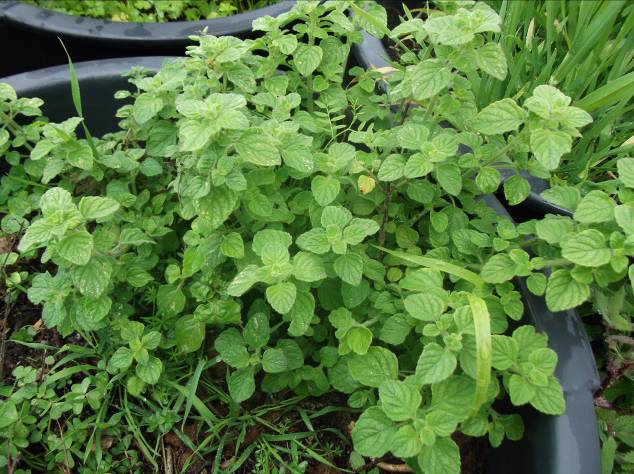 Imagem da semente				Desenvolvimento da planta